ФЕДЕРАЛЬНОЕ АГЕНТСТВО ЖЕЛЕЗНОДОРОЖНОГО ТРАНСПОРТА Федеральное государственное бюджетное образовательное учреждение высшего образования«Петербургский государственный университет путей сообщения Императора Александра I»(ФГБОУ ВО ПГУПС)Кафедра «Менеджмент и маркетинг»ПРОГРАММАпроизводственной практики«Практика по получению профессиональных умений и опыта профессиональной деятельности» (Б2.П.1)для направления38.03.02 «Менеджмент»по профилю «Финансовый менеджмент» Форма обучения – очная, заочнаяСанкт-Петербург2019ЛИСТ СОГЛАСОВАНИЙ 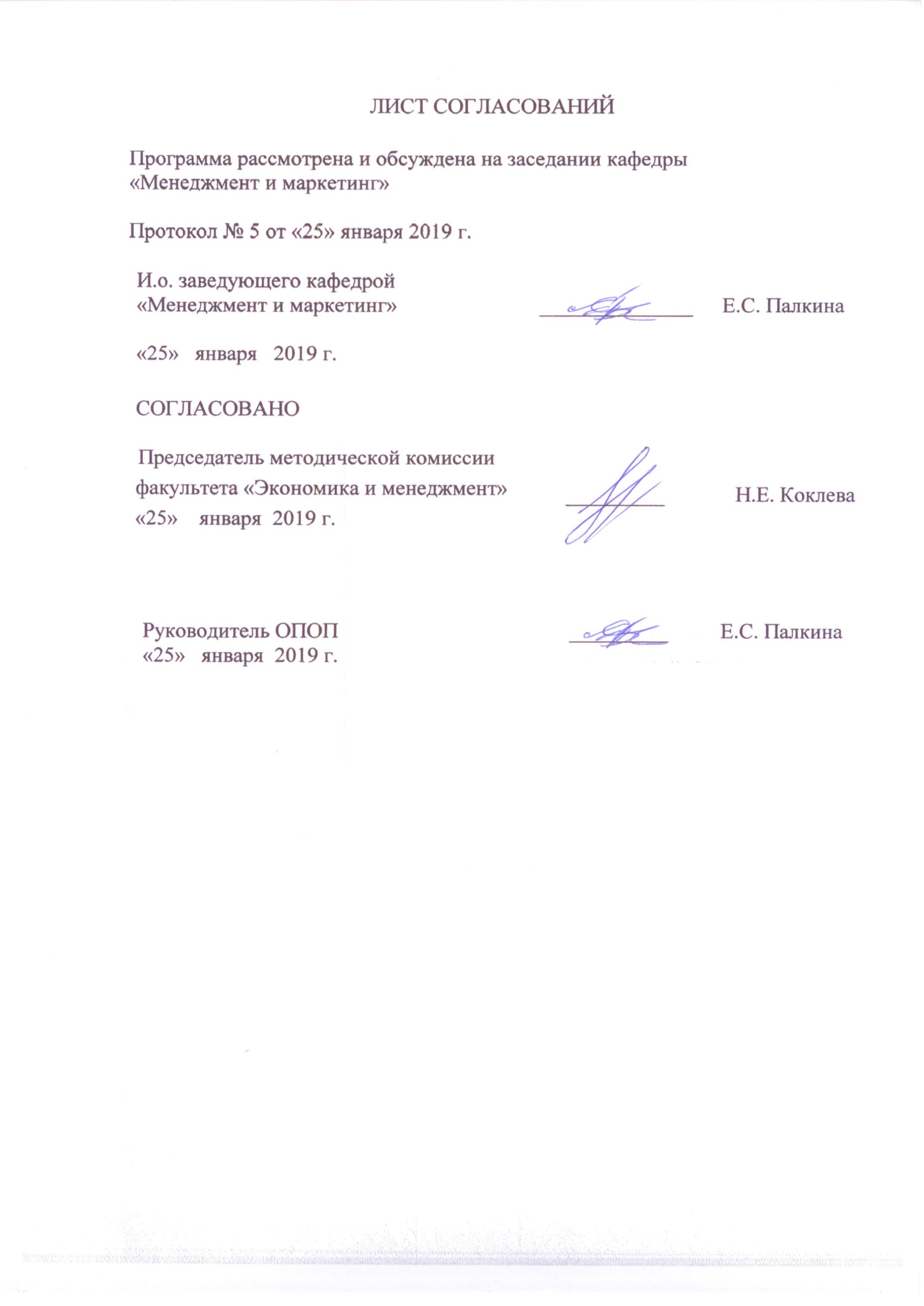 Программа рассмотрена и обсуждена на заседании кафедры«Менеджмент и маркетинг»Протокол № 5  от «25»   января   2019 г.1. Вид практики, способы и формы ее проведенияПрограмма составлена в соответствии с ФГОС ВО, утвержденным «12» января 2016 г., приказ № 7 по направлению 38.03.02 «Менеджмент», по производственной практике «Практика по получению профессиональных умений и опыта профессиональной деятельности».Вид практики – производственная в соответствии с учебным планом подготовки бакалавра.Тип практики: практика по получению профессиональных умений и опыта профессиональной деятельности.Способ проведения практики – стационарная/выездная.Форма проведения: практика проводится дискретно по периодам проведения практик– путем чередования в календарном учебном графике периодов учебного времени для проведения практик с периодами учебного времени для проведения теоретических занятий.Практика может проводиться на предприятиях (в организациях) и научно-исследовательских подразделениях железнодорожного транспорта, транспортного строительства и других отраслей экономики, а также в структурных подразделениях университетского комплекса соответствующего направления подготовки, в студенческих производственных отрядах.Задачей проведения производственной практики является закрепление теоретических и практических знаний, полученных обучающимися при изучении профессиональных и специальных дисциплин, а также приобретение профессиональных навыков и умения работы в рамках направления подготовки 38.03.02 «Менеджмент».2. Перечень планируемых результатов обучения при прохождении практики, соотнесенных с планируемыми результатами освоения основной профессиональной образовательной программыПланируемыми результатами прохождения практики является приобретение знаний, умений, навыков и опыта деятельности.В результате прохождения практики обучающийся должен:ЗНАТЬ:экономические основы поведения организаций, структур рынков и конкурентной среды отрасли;взаимосвязи между функциональными стратегиями компаний;методы анализа поведения потребителей экономических благ и формирования спроса; виды организационных структур;функции основных подразделений организации;методы количественного и качественного анализа информации при принятии управленческих решений, построения экономических, финансовых и организационно-управленческих моделей;методы анализа информации о функционировании системы внутреннего документооборота организации, ведения баз данных по различным показателям и формирования информационного обеспечения участников организационных проектов.методы мотивации персонала;процессы групповой динамики и принципы формирования команды.УМЕТЬ:анализировать взаимосвязи между функциональными стратегиями компаний;оценивать воздействие макроэкономической среды на функционирование организаций и органов государственного и муниципального управления; выявлять и анализировать рыночные и специфические риски;анализировать поведение потребителей экономических благ и формирование спроса.ВЛАДЕТЬ:навыками стратегического анализа, разработки и осуществления стратегии организации, направленной на обеспечение конкурентоспособности;навыками количественного и качественного анализа информации при принятии управленческих решений, построения экономических, финансовых и организационно-управленческих моделей путем их адаптации к конкретным задачам управления;навыками анализа информации о функционировании системы внутреннего документооборота организации, ведения баз данных по различным показателям и формирования информационного обеспечения участников организационных проектов;навыками составления отчетов о выполненных работах и проведенных исследованиях.ПРИОБРЕСТИ ОПЫТ:	организационно-управленческой деятельности;информационно-аналитической деятельности.Приобретенные знания, умения, навыки и опыт деятельности, характеризующие формирование компетенций, осваиваемых при прохождении данной практики, позволяют решать профессиональные задачи, приведенные в соответствующем перечне по видам профессиональной деятельности в п. 2.4 общей характеристики основной профессиональной образовательной программы Прохождение практики направлено на формирование следующих общекультурных компетенций (ОК): способность использовать основы экономических знаний в различных сферах деятельности (ОК-3);способность к самоорганизации и самообразованию (ОК-6).Прохождение практики направлено на формирование следующих профессиональных компетенций (ПК), соответствующих видам профессиональной деятельности, на которые ориентирована программа бакалавриата: организационно-управленческая деятельность: владение навыками стратегического анализа, разработки и осуществления стратегии организации, направленной на обеспечение конкурентоспособности (ПК-3);способность анализировать взаимосвязи между функциональными стратегиями компаний с целью подготовки сбалансированных управленческих решений (ПК-5);информационно-аналитическая деятельность: способность оценивать воздействие макроэкономической среды на функционирование организаций и органов государственного и муниципального управления, выявлять и анализировать рыночные и специфические риски, а также анализировать поведение потребителей экономических благ и формирование спроса на основе знания экономических основ поведения организаций, структур рынков и конкурентной среды отрасли (ПК-9);владение навыками количественного и качественного анализа информации при принятии управленческих решений, построения экономических, финансовых и организационно-управленческих моделей путем их адаптации к конкретным задачам управления (ПК-10);владение навыками анализа информации о функционировании системы внутреннего документооборота организации, ведения баз данных по различным показателям и формирования информационного обеспечения участников организационных проектов (ПК-11).Область профессиональной деятельности обучающихся, прошедших данную практику, приведена в п. 2.1 общей характеристики ОПОП.Объекты профессиональной деятельности обучающихся, прошедших данную практику, приведены в п. 2.2 общей характеристики ОПОП.3. Место практики в структуре основной профессиональной образовательной программыПрактика «Практика по получению профессиональных умений и опыта профессиональной деятельности» (Б2.П.1) относится к Блоку 2 «Практики»  и является обязательной.4. Объем практики и ее продолжительностьПрактика проводится в летний период.Для очной формы обучения: Для заочной формы обучения: 5. Содержание практики6. Формы отчетностиПо итогам практики обучающимся составляется отчет с учетом индивидуального задания, выданного руководителем практики от Университета, и сдается на кафедру, ответственную за организацию практики.Структура отчета по практике представлена в фонде оценочных средств. После прибытия на предприятие и оформления направления на практику в отделе кадров (отделе управления персоналом), обучающийся направляет в электронном виде отсканированное направление на практику с отметкой о прибытии в адрес руководителя по практике кафедры, ответственной за организацию практики. После завершения практики, предприятие ставит отметку об убытии с практики в направлении на практику.Направление на практику с отметками предприятия о прибытии и убытии обучающегося на практику сдается на кафедру, ответственную за организацию практики.7. Фонд оценочных средств для проведения промежуточной аттестации обучающихся по практикеФонд оценочных средств по практике является неотъемлемой частью программы практики и представлен отдельным документом, рассмотренным на заседании кафедры и утвержденным заведующим кафедрой.8. Перечень основной и дополнительной учебной литературы, нормативно-правовой документации и других изданий, необходимых для проведения практики8.1 Перечень основной учебной литературы, необходимой для прохождения практикиАбчук, В. А. Менеджмент в 2 ч. Часть 1 [Электронный ресурс]: учебник и практикум для академического бакалавриата / В. А. Абчук, С. Ю. Трапицын, В. В. Тимченко. — 3-е изд., испр. и доп. — Москва : Издательство Юрайт, 2019. — 239 с. – Режим доступа: https://biblio-online.ru/bcode/433734.Абчук, В. А. Менеджмент в 2 ч. Часть 2 [Электронный ресурс]: учебник и практикум для академического бакалавриата / В. А. Абчук, С. Ю. Трапицын, В. В. Тимченко. — 3-е изд., испр. и доп. — Москва : Издательство Юрайт, 2019. — 249 с. – Режим доступа: https://biblio-online.ru/bcode/437196 .Котлер Ф., Келлер К.Л. Маркетинг менеджмент. [Электронный ресурс] 15-е изд.— С-Пб.: Питер, 2018. – 800 с. – Режим доступа: http://ibooks.ru/reading.php?productid=340124 — Загл. с экрана.Маслова, В. М. Управление персоналом [Электронный ресурс]: учебник и практикум для академического бакалавриата / В. М. Маслова. — 4-е изд., перераб. и доп. — Москва : Издательство Юрайт, 2019. — 431 с. – Режим доступа:: https://biblio-online.ru/bcode/429092.Данько, Т. П. Управление маркетингом [Электронный ресурс]: учебник и практикум для бакалавриата и магистратуры / Т. П. Данько. — 4-е изд., перераб. и доп. — Москва : Издательство Юрайт, 2019. — 521 с. – Режим доступа: https://biblio-online.ru/bcode/432118.Синяева, И. М. Маркетинг [Электронный ресурс]: учебник для вузов / И. М. Синяева, О. Н. Жильцова. — 3-е изд., перераб. и доп. — Москва : Издательство Юрайт, 2019. — 495 с. – Режим доступа:: https://biblio-online.ru/bcode/445444. 8.2 Перечень дополнительной учебной литературы, необходимой для прохождения практикиКоротков, Э. М. Менеджмент [Электронный ресурс]: учебник для академического бакалавриата / Э. М. Коротков. — 3-е изд., перераб. и доп. — Москва : Издательство Юрайт, 2019. — 566 с. — (– Режим доступа:   https://biblio-online.ru/bcode/431744 . Маркетинг-менеджмент [Электронный ресурс]: учебник и практикум для бакалавриата и магистратуры / И. В. Липсиц [и др.] ; под ред. И. В. Липсица, О. К. Ойнер. — Москва : Издательство Юрайт, 2019. — 379 с. — – Режим доступа:   https://biblio-online.ru/bcode/432976. Минко, И.С., Степанова, А.А. Маркетинг. Учебное пособие. [Электронный ресурс].  / Под ред. И. С. Минко. – С-Пб.: НИУ ИТМО; ИХиБТ, 2013. - 155 с. Систем. требования: Adobe Acrobat Reader. – Режим доступа:  http://window.edu.ru/resource/256/80256/files/itmo1456.pdf — Загл. с экрана.8.3 Перечень нормативно-правовой документации, необходимой для прохождения практикиГражданский кодекс Российской Федерации (часть первая) от 30.11.1994 N 51-ФЗ. [Электронный ресурс] - Режим доступа: http://www.consultant.ru/document/cons_doc_LAW_5142/ — Загл. с экрана.Гражданский кодекс Российской Федерации (часть вторая) от 26.01.1996 N 14-ФЗ. [Электронный ресурс] - Режим доступа: http://www.consultant.ru/cons/cgi/online.cgi?req=doc;base=LAW;n=198256#0Трудовой кодекс Российской Федерации от 30.12.2001 N 197-ФЗ (ред. от 03.07.2016) [Электронный ресурс] — Режим доступа: http://www.consultant.ru/cons/cgi/online.cgi?req=doc;base=LAW;n=201079#0 — Загл. с экрана.8.4 Другие издания, необходимые для прохождения практикиДля прохождения практики другие издания не требуются. 9. Перечень ресурсов информационно-телекоммуникационной сети «Интернет», необходимых для прохождения практикиЛичный кабинет обучающегося и электронная информационно-образовательная среда [Электронный ресурс]. Режим доступа: http://sdo.pgups.ru (для доступа к полнотекстовым документам требуется авторизация).  ComNews.ru. Новости телекоммуникаций, вещания и ИТ | comnews [Электронный ресурс]. Режим доступа: http://www.comnews.ru/ — Загл. с экрана.PR-портал Sovetnik.ru [Электронный ресурс]. Режим доступа:  http://www.sovetnik.ru/ — Загл. с экрана.Архив интернет-библиотеки издательского дома «Дело и сервис» по теме «Маркетинг». [Электронный ресурс]. Режим доступа:  http://dis.ru/library/507/ — Загл. с экрана.Архив номеров журнала «Железные дороги мира». [Электронный ресурс] — Режим доступа: http://www.zdmira.com/arhiv — Загл. с экрана.Архив номеров журнала «Менеджмент в России и за рубежом» [Электронный ресурс]. Режим доступа:  http://www.mevriz.ru/annotations/ — Загл. с экрана.Архив номеров журнала «Практический маркетинг» [Электронный ресурс]. Режим доступа:  http://www.cfin.ru/press/practical/ — Загл. с экрана.Архив номеров журнала «Российский журнал менеджмента». [Электронный ресурс]  — Режим доступа: http://www.rjm.ru/arhiv — Загл. с экрана.Бюллетень результатов научных исследований – электронный журнал, публикующий статьи научного, образовательного и культурно-просветительского характера. Режим доступа: http://www.brni.info/Ежедневный Экономический обзор Российского рынка от Издательского Дома Коммерсантъ. [Электронный ресурс] — Режим доступа: http://www.kommersant.ru/ — Загл. с экрана.Журнал «Эксперт». [Электронный ресурс] —  Режим доступа:  http://www.expert.ru — Загл. с экрана.Интернет-портал Правительства Российской Федерации. [Электронный ресурс] — Режим доступа: http://www.government.ru — Загл. с экрана.Интернет-проект «Энциклопедия маркетинга» [Электронный ресурс]. Режим доступа: http://www.marketing.spb.ru/ — Загл. с экрана.Информационный управленческий портал. [Электронный ресурс] — Режим доступа:  http://www.iteam.ru — Загл. с экрана.Министерство экономического развития Российской Федерации. [Электронный ресурс] — Режим доступа: http://www.economy.gov.ru — Загл. с экрана.Научная электронная библиотека «КИБЕРЛЕНИНКА». [Электронный ресурс]: — Режим доступа: http://cyberleninka.ru/ Загл. с экрана.Официальный сайт информационного агентства РБК [Электронный ресурс] — Режим доступа: http://www. rbc.ru — Загл. с экрана.Портал корпоративного менеджмента. [Электронный ресурс] — Режим доступа: http://www.cfin.ru — Загл. с экрана.Портал технологий корпоративного управления. [Электронный ресурс] —Режим доступа:  www.iteam.ru/publications/quality — Загл. с экрана.Правовой сервер «Консультант плюс». [Электронный ресурс] — Режим доступа: http://www.consultant.ru/ — Загл. с экрана.Российская газета   - официальное издание для документов Правительства РФ. [Электронный ресурс] — Режим доступа: http://www.rg.ru — Загл. с экрана.Федеральная служба государственной статистики. [Электронный ресурс] — Режим доступа: http://www.gks.ru — Загл. с экрана.Электронная библиотека экономической и деловой литературы. [Электронный ресурс]: — Режим доступа: http://www.aup.ru/library/ — Загл. с экрана.Электронная библиотека ЮРАЙТ. Режим доступа: https://biblio-online.ru/ (для доступа к полнотекстовым документам требуется авторизация).Электронная библиотека «Единое окно к образовательным ресурсам». Режим доступа: http://window.edu.ru. (доступ свободный).10. Перечень информационных технологий, используемых при проведении практики, включая перечень программного обеспечения и информационных справочных системПеречень информационных технологий, используемых при проведении практики:технические средства (компьютерная техника и средства связи);электронная информационно-образовательная среда Петербургского государственного университета путей сообщения Императора Александра I. Режим доступа: http://sdo.pgups.ru; Интернет-сервисы и электронные ресурсы (поисковые системы, электронная почта, профессиональные, тематические чаты и форумы, системы аудио и видео конференций, онлайн-энциклопедии и справочники, электронные учебные и учебно-методические материалы);ежегодно обновляемый необходимый комплект лицензионного программного обеспечения:операционная система Windows;MS Office;Антивирус Касперский.11.  Описание материально-технической базы, необходимой для проведения практики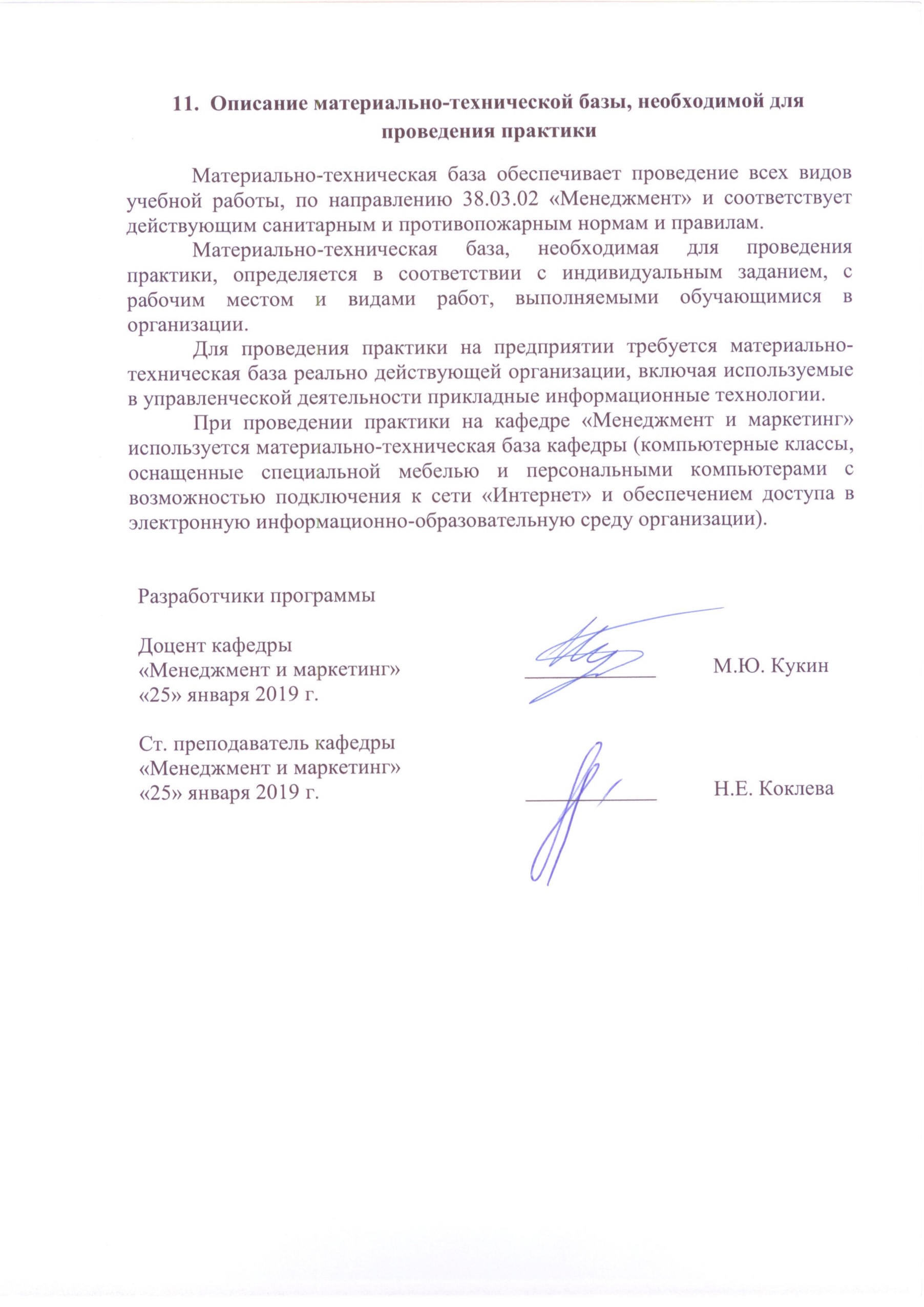 Материально-техническая база обеспечивает проведение всех видов учебной работы, по направлению 38.03.02 «Менеджмент» и соответствует действующим санитарным и противопожарным нормам и правилам.Материально-техническая база, необходимая для проведения практики, определяется в соответствии с индивидуальным заданием, с рабочим местом и видами работ, выполняемыми обучающимися в организации.Для проведения практики на предприятии требуется материально-техническая база реально действующей организации, включая используемые в управленческой деятельности прикладные информационные технологии.При проведении практики на кафедре «Менеджмент и маркетинг» используется материально-техническая база кафедры (компьютерные классы, оснащенные специальной мебелью и персональными компьютерами с возможностью подключения к сети «Интернет» и обеспечением доступа в электронную информационно-образовательную среду организации).И.о. заведующего кафедрой «Менеджмент и маркетинг»_________Е.С. Палкина«25»   января   2019 г.СОГЛАСОВАНОСОГЛАСОВАНОПредседатель методической комиссии факультета «Экономика и менеджмент»Председатель методической комиссии факультета «Экономика и менеджмент»___________________________Н.Е. КоклеваН.Е. Коклева«25»   января   2019 г.«25»   января   2019 г.Руководитель ОПОПРуководитель ОПОПРуководитель ОПОП_________Е.С. ПалкинаЕ.С. ПалкинаЕ.С. Палкина«25»   января   2019 г.«25»   января   2019 г.«25»   января   2019 г.Вид учебной работыВсего часовСеместр 6Форма контроля знанийЗачетЗачетОбщая трудоемкость: час / з.е.216/6216/6Продолжительность практики: неделя44Вид учебной работыВсего часовКурс 3Форма контроля знанийЗачетЗачетОбщая трудоемкость: час / з.е.216/6216/6Продолжительность практики: неделя44№п/пНаименование этапаСодержание этапа1Подготовительный этапОрганизационное собрание, инструктаж и разработка календарного плана практики2Практическая работаСбор, обработка и анализ полученной (сформированной) информации об объекте практики.3Контроль практической работыКонтроль руководителем от кафедры хода работы над индивидуальным заданием.4Отчетный периодОформление и защита отчета о практике.Разработчики программыДоцент кафедры «Менеджмент и маркетинг»____________М.Ю. Кукин«25» января 2019 г.Ст. преподаватель кафедры «Менеджмент и маркетинг»«25» января 2019 г.____________Н.Е. Коклева